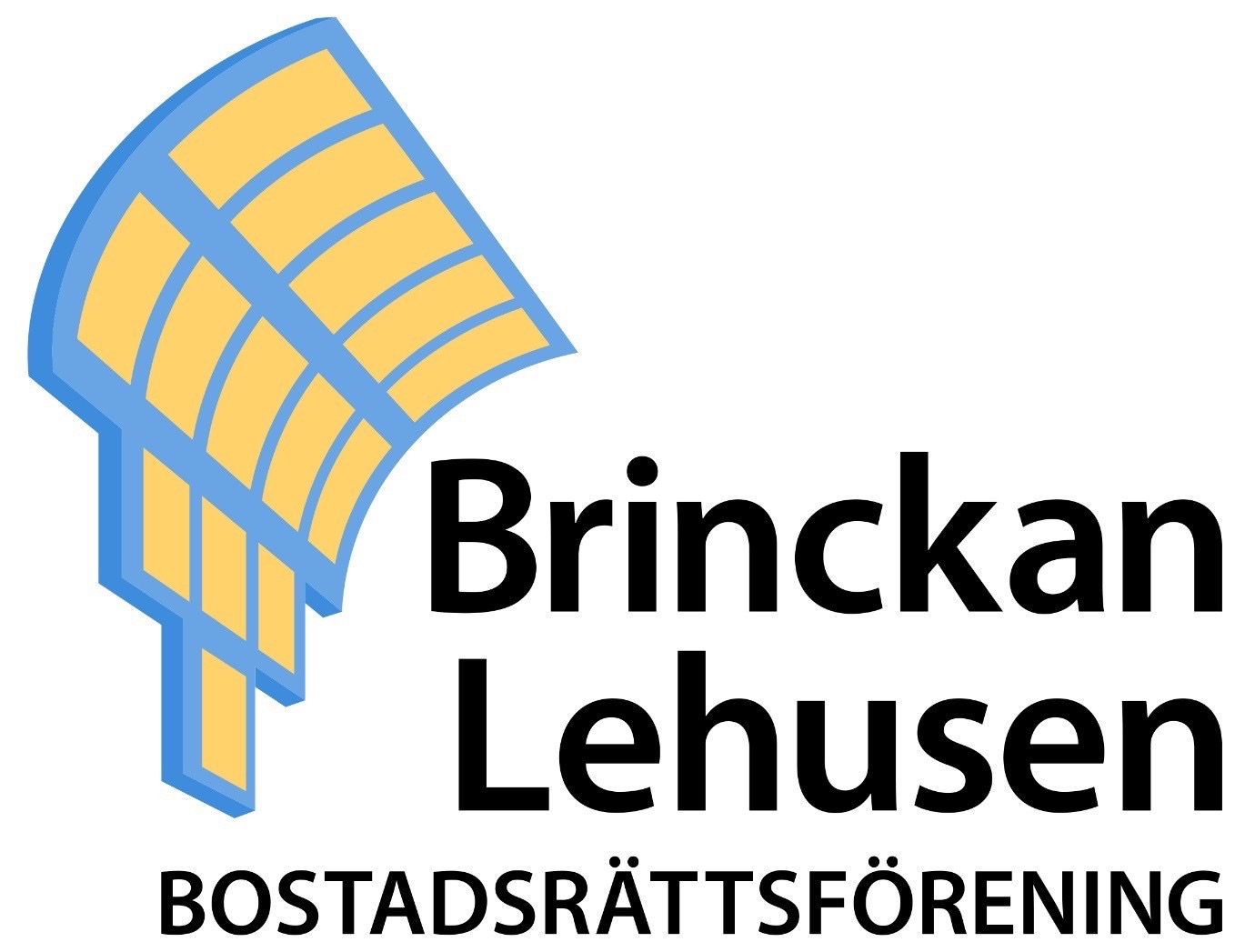 Kallelse till ordinarie föreningsstämma tisdagen den 14 maj 2024 klockan 19.00Timmermansgården, Timmermansgatan 46-48.Registrering från 18,30, ta med legitimation.Vänligen notera att vid ankomst efter 19.00 får medlem ej delta i omröstning.Vid användande av fullmakt – ta med fullmaktsgivarens legitimation!DagordningStämmans öppnande Val av stämmoordförande Godkännande av dagordningen Anmälan av stämmoordförandens val av protokollförare Val av två justerare och rösträknare Fråga om stämman blivit i stadgeenlig ordning utlyst Fastställande av röstlängd Föredragning av styrelsens årsredovisning Föredragning av revisorns berättelse Beslut om fastställande av resultat- och balansräkning Beslut om resultatdisposition Fråga om ansvarsfrihet för styrelsenBeslut om arvoden åt styrelseledamöter, revisorer och valberedningen för nästkommande verksamhetsår Val av styrelseledamöter och suppleanter Val av revisorer och revisorssuppleanter Val av valberedning Motioner och propositionerAvslutande /Styrelsen för Brf Brinckan-Lehusen